DOMANDA DI ISCRIZIONE ALLA FALL/WINTER SCHOOL I SUD DEL MONDO. I PROBLEMI FONDAMENTALI PER LO STUDIO E PER L’INSEGNAMENTO DEI RAPPORTI FRA LE DISEGUAGLIANZE DELL’ETÀ CONTEMPORANEACatania, 2-4 novembre 2017COMPILARE IN STAMPATELLO Il/La sottoscritto/a	Cognome _________________________________	Nome __________________________________________Data di nascita ___________________   M   F , Luogo di nascita__________________________________Nazionalità ______________________ 	Residenza/indirizzo _____________________________________Telefono ___________________________________	Fax ______________________________________E-mail ____________________________________		CHIEDEdi partecipare alla Fall/Winter School che si terrà a Catania nei giorni 2, 3  e 4 novembre 2017.  Il/La sottoscritto/a dichiara altresì di voler scegliere il Pacchetto ____________________________________________________________ (nel caso di Pacchetti con alloggio specificare anche la preferenza di Hotel)* versando la quota di Euro____________________, con la seguente modalità di pagamento**: Carta docente;Bonifico.Il/La sottoscritto/a autorizza il trattamento dei propri dati personali ai sensi del Decreto Legislativo 30 giugno 2003, n. 196 “Codice in materia di protezione dei dati personali”;Luogo e dataFirma * PACCHETTI DISPONIBILI: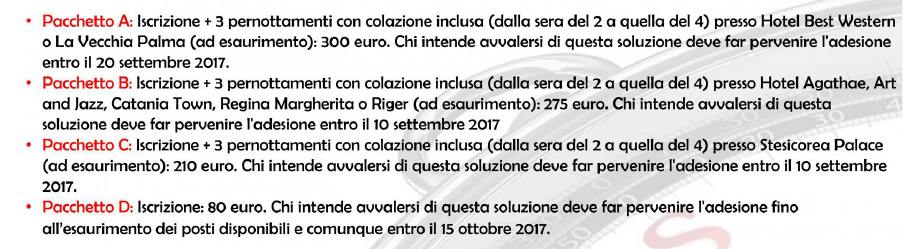 ** PROCEDURE DI PAGAMENTO: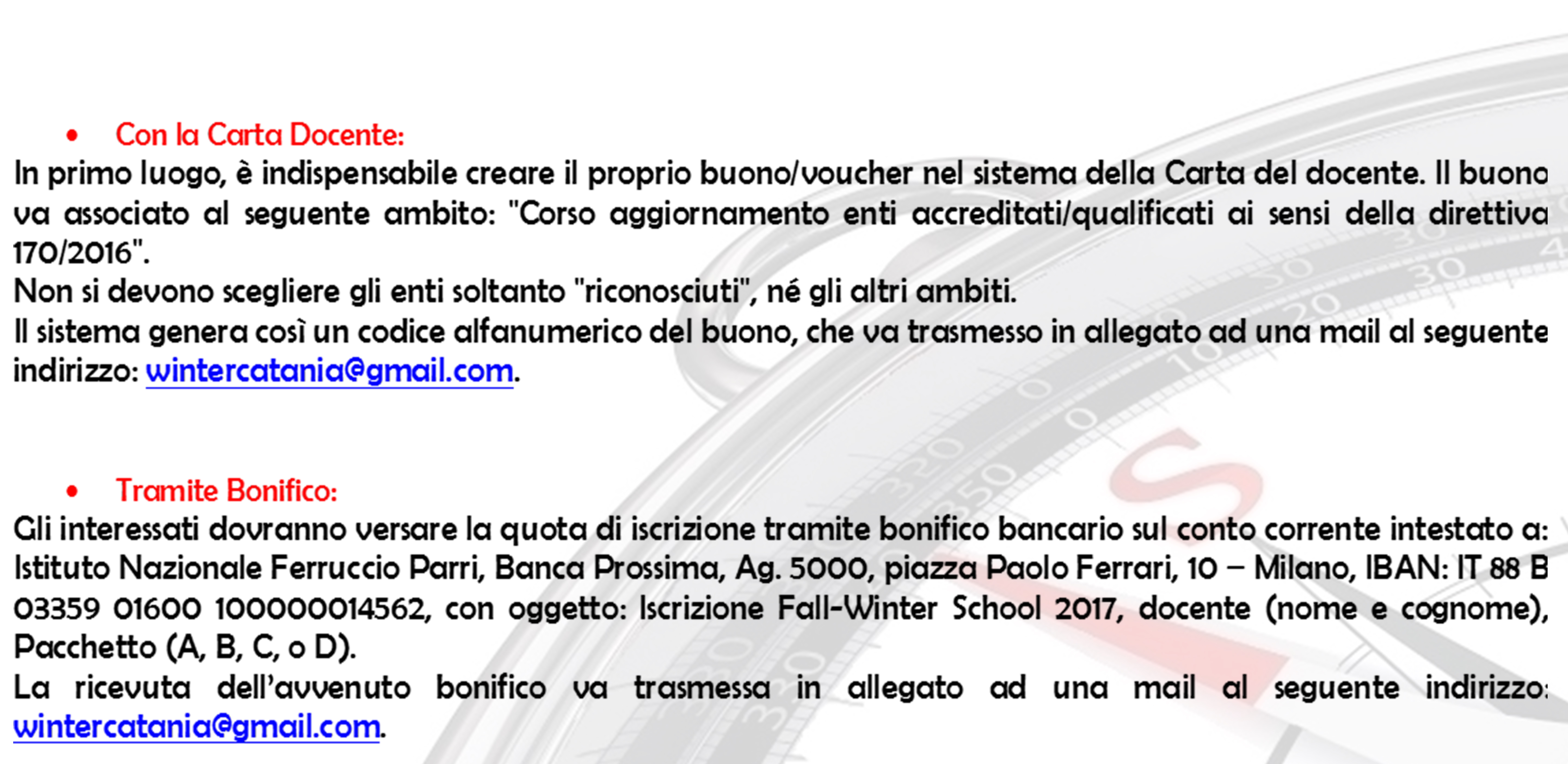 